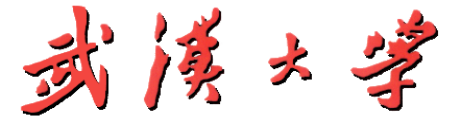 博士学位论文预答辩记录表学    院：									专    业：									学    号：									姓    名：									导师姓名：									年    月    日姓       名姓       名单位名称学 科 专 业学 科 专 业指导教师研 究 方 向研 究 方 向学位论文题目：学位论文题目：学位论文题目：学位论文题目：学位论文题目：学位论文题目：预答辩时间预答辩时间预答辩时间预答辩地点预答辩小组名单姓    名姓    名职    称所  在  工  作  单  位所  在  工  作  单  位预答辩小组名单预答辩小组名单预答辩小组名单预答辩小组名单预答辩小组名单一、学位论文的主要创新点：一、学位论文的主要创新点：一、学位论文的主要创新点：一、学位论文的主要创新点：一、学位论文的主要创新点：一、学位论文的主要创新点：二、预答辩小组提出的问题、意见和建议及答辩的主要内容：二、预答辩小组提出的问题、意见和建议及答辩的主要内容：二、预答辩小组提出的问题、意见和建议及答辩的主要内容：二、预答辩小组提出的问题、意见和建议及答辩的主要内容：二、预答辩小组提出的问题、意见和建议及答辩的主要内容：二、预答辩小组提出的问题、意见和建议及答辩的主要内容：三、学位论文预答辩的决议（明确是否通过、暂缓通过或不通过）预答辩小组组长签名：三、学位论文预答辩的决议（明确是否通过、暂缓通过或不通过）预答辩小组组长签名：三、学位论文预答辩的决议（明确是否通过、暂缓通过或不通过）预答辩小组组长签名：三、学位论文预答辩的决议（明确是否通过、暂缓通过或不通过）预答辩小组组长签名：三、学位论文预答辩的决议（明确是否通过、暂缓通过或不通过）预答辩小组组长签名：三、学位论文预答辩的决议（明确是否通过、暂缓通过或不通过）预答辩小组组长签名：